FORMULARIO PROVISIONAL DE MATRÍCULA DE MÁSTER OFICIAL        Señala con una “X” los módulos de los cuales te matricularásCualquier módulo optativo del plan de estudios puede ser susceptible de ser desprogramado en función del número de estudiantes matriculados.      Bellaterra (Cerdanyola del Vallès), _________________________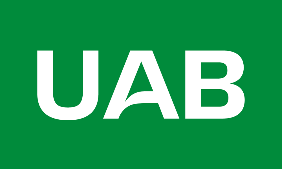 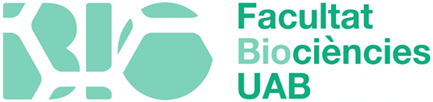 ObligatoriosObligatoriosObligatoriosObligatoriosCódigoMóduloCréditos ECTSX44997Biología Sintética, de Sistemas e Ingeniería Metabólica642900Biotecnología Microbiana944998Prácticas Profesionales y de Investigación1842905Trabajo de Fin de Máster9Obligatorio de EspecialidadObligatorio de EspecialidadObligatorio de EspecialidadObligatorio de EspecialidadCódigoMóduloCréditos ECTSX42901Biocatálisis Aplicada y Biotransformaciones 9Optativo se tienen que cursar 9 créditosOptativo se tienen que cursar 9 créditosOptativo se tienen que cursar 9 créditosOptativo se tienen que cursar 9 créditosCódigoMóduloCréditos ECTSX42902Estrategias para la Manipulación Genética de Microorganismos  (ASIGNATURA NO PROGRAMADA)942903Nanomedicina, Biomateriales e Ingeniería Tisular  
(ASIGNATURA NO PROGRAMADA)942907Producción Industrial de Bioproductos. Diseño y Operación de Bioprocesos en Planta Piloto  942891Transgénesis y Terapia Génica: del Animal a la Clínica 9COMPLEMENTOS DE FORMACIÓNCOMPLEMENTOS DE FORMACIÓNCOMPLEMENTOS DE FORMACIÓNCOMPLEMENTOS DE FORMACIÓNCódigoMóduloCréditos ECTSX101025Microbiología   6100960Fundamentos de Ingeniería de Bioprocesos6100961Bioreactors6100999Bioquímica   6